SMLOUVA O DODÁVCE VODY Z VODOVODU PV číslo   1520   ev. č. odběratele: 10-1228/191.Smluvní strany2.Předmět smlouvy:Předmětem smlouvy je úprava práv a povinností smluvních stran pro realizaci dodávky vody. Dodavatel, za podmínek stanovených touto smlouvou, se zavazuje dodávat odběrateli vodu v jakosti odpovídající požadavkům na pitnou vodu dle zák. č. 258/2000 Sb. a prováděcí vyhlášky č. 252/2004 Sb. Odběratel se zavazuje za dodanou vodu dodavateli platit způsobem touto smlouvou stanoveným a plnit i ostatní své závazky ze smlouvy vyplývající.Ukazatele jakosti jsou zveřejněny na internetových stránkách dodavatele: www.smvak.cz, v sekci: Zákazníkům, nebo jsou k dispozici na příslušném Zákaznickém centru dodavatele, přičemž dodavatel prohlašuje, že hodnoty obsahu vápníku, hořčíku a dusičnanů v době uzavření smlouvy jsou min-max: (viz příloha číslo 1).3.Dodávka vody:Voda je dodávána odběrateli do připojených nemovitostí z vodovodu vodovodními přípojkami uvedenými v příloze číslo 1 této smlouvy, které jsou dle sdělení odběratele v jeho vlastnictví.Limit dodávané vody:  Rodinné domy (obyvatelstvo): dle potřeby odběratele do Qh = 0,2 l/s (jedná se o max. hodinovou potřebu vody, tj. odběr 0,72 m3/hod, což jsou běžné odběry domácností)  Rodinné domy (obyvatelstvo): požadavek na vyšší odběrové množství (např. závlahy, bazény) s limity množství odebírané vody uvedenými v příloze číslo 1. (Potřeba bude specifikována odběratelem a posouzena místně příslušným provozem vodovodních sítí)    Bytové domy, nemocnice, školy, sociální zařízení: dle potřeby odběratele   Podnikatelské subjekty (průmysl, zemědělství, ostatní): dle potřeby odběratele s limity množství odebírané vody uvedenými v příloze číslo 1.(Potřeba bude specifikována odběratelem a posouzena místně příslušným provozem vodovodních sítí) Množství dodané vody se zjišťuje: vodoměremTlakové poměry v místě napojení přípojky (minimální, maximální):   u zástavby do dvou nadzemních podlaží  -  0,15 MPa – 0,7 MPa   u zástavby nad dvě nadzemní podlaží  -  0,25 MPa – 0,7 MPa 4.Cena, fakturace a placení:a)Za dodávku vody dle této smlouvy fakturuje dodavatel odběrateli vodné v jednosložkové formě dle svého platného ceníku, který je k dispozici na internetových stránkách dodavatele www.smvak.cz, v sekci: Zákazníkům, na zákaznických centrech dodavatele a na místně příslušných obecních či městských úřadech. Cena je stanovena dle platných cenových předpisů rozhodnutím dodavatele  (v případě provozování zařízení na základě koncesních smluv - dle koncesní smlouvy). Změnu ceny zveřejní dodavatel před termínem její platnosti na internetových stránkách dodavatele www.smvak.cz, v sekci: Zákazníkům, v regionálním tisku a vyvěšením ceníku v obcích na místě veřejně přístupném. Ve fakturačním období se změnou ceny bude nová cena uplatněna dle bodu 8.4. Obchodních podmínek.b)Fakturační období : čtvrtletněc)Splatnost faktury (daňového dokladu) se stanoví do 17  dnů ode dne vystavení faktury,  přičemž ve sporných případech se má za to, že byla doručena třetí den ode dne odeslání a dnem odeslání faktury je den jejího vystavení.Faktury jsou odběrateli doručovány v papírové podobě prostřednictvím držitele poštovní licence, nebo v elektronické podobě na e-mailovou adresu (o doručování faktur na e-mailovou adresu musí být s odběratelem uzavřena dohoda,která je nedílnou součástí smlouvy). Adresa pro doručování faktur a písemností: 		Povodí Odry,     státní podnik,    Varenská 3101/49,701 26 Ostrava, Moravská Ostrava  Při prodlení s platbou má dodavatel nárok na zákonný úrok z prodlení.Způsoby platby:Bezhotovostním převodem na účet dodavatele V hotovostipoštovní poukázkou inkasem  5.Doba plnění:Smlouva se uzavírá na dobu:  neurčitou s účinností od 11.02.2019 a lze ji ukončit písemnou výpovědí s výpovědní lhůtou která odpovídá ustanovení § 1999 odst. 1, z.č. 89/2012 Sb. tzn. že závazek lze zrušit ke konci kalendářního čtvrtletí výpovědí podanou alespoň tři měsíce předem.  Smlouvu lze rovněž ukončit dohodou smluvních stran. určitou s účinností od ……………… do ……………….6.Zvláštní ujednání:a)Dodavatel nebo jím pověřená osoba provádí čtvrtletně, v termínech zveřejněných způsobem v místě obvyklým, na měřidle vodoměru odečet stavu měřidlem registrovaného množství dodané vody k fakturaci vodného a požaduje při odečtu osobní účast odběratele. Stav měřidla zjištěný dodavatelem je podkladem pro fakturaci množství dodané vody, i když se odběratel odečtu nezúčastní. Neumožní-li odběratel dodavateli přístup k vodoměru, má dodavatel právo fakturovat množství dodané vody za příslušné období dle stavu měřidla nahlášeného odběratelem nebo dle výpočtu množství za toto období podle dodávky ve stejném období minulého roku či podle směrných čísel roční potřeby vody a po odečtu stavu na měřidle vodoměru provést vyúčtování vodného dle zjištěného stavu vodoměru.b)Osazení a výměnu vodoměru na odběrném místě (místech) provádí provozovatel: individuálně po dohodě s odběratelem,plátcem – tzn. na základě osobní, telefonické nebo e-mailové domluvy (viz kontakty uvedené na konci této smlouvy) za účasti odběratele nebo jím pověřeného dospělého, svéprávného člena domácnosti na základě harmonogramu stanoveného dodavatelem  s tím, že oznámení o chystané výměně vodoměru bude zasláno minimálně 15 dnů předem současně s vymezením  času a rozsahu max. 3 hodin (dle § 16 odst. 3 zákona) na adresu: U podnikatelských subjektů kontaktní osoba pro výměnu vodoměru a podpis příslušných dokumentů  (montážní lístek) – označená jménem, příp. funkcí: …………………… c)Jelikož vlastník (viz příloha číslo 1, sloupec Vlastník) uzavřel s dodavatelem smlouvu o provozování kanalizace, takže neprovozuje vodovod svým jménem a na vlastní odpovědnost, nevztahují se na něj práva a povinnosti provozovatele, ale všechna tato práva a povinnosti přecházejí na dodavatele jako provozovatele vodovodu. Vlastník vodovodu postoupil na dodavatele právo a povinnost na uzavření smlouvy o dodávce vody z vodovodu s odběrateli připojenými na předmětný vodovod, jakož i s nově připojovanými odběrateli, takže dodavatel tyto smlouvy uzavírá vlastním jménem a na vlastní odpovědnost. Vodné podle platného ceníku dodavatele a náhrady ztrát vzniklých neoprávněným odběrem vody z vodovodu platí odběratelé výlučně dodavateli a ten je oprávněn neuhrazené platby vymáhat, a to i soudní cestou. Při ukončení provozování dodavatel smluvně zajistí převod práv a povinností z těchto smluv na nového provozovatele. Dodavatel se zavazuje zajišťovat na svůj náklad osazení, údržbu a výměnu vodoměrů na vodovodních přípojkách jednotlivých připojených nemovitostí pro účely měření množství dodané vody z předmětného vodovodu včetně zajištění jejich ověřování dle příslušných předpisů o metrologii, přičemž vlastnictví vodoměru vyplývá z ustanovení § 16, odst. 2 zákona č. 274/2001 Sb.  d)Uzavřením této smlouvy se ruší platnost původní smlouvy o dodávce vody z vodovodu ze dne 23.05.2011.7.Závěrečná ustanovení:    a)Dojde-li na straně odběratele ke změně údajů vztahujících se k uzavřené smlouvě,  zavazuje se  postupovat dle bodu 4.5. Obchodních podmínek a tyto údaje dodavateli sdělí bez zbytečného odkladu.   b)Vztahy smluvních stran se řídí touto smlouvou,   ustanoveními zák. č. 274/2001 Sb., z.č. 89/2012 Sb., Občanský zákoník, prováděcí vyhlášky č.428/2001 Sb., Obchodních podmínek o dodávce vody z vodovodu a odvádění odpadních vod kanalizací   vydaných dodavatelem, případně  ustanoveními  předpisů je nahrazujících.c)Pro účely plnění této smlouvy a pro zajištění efektivní komunikace s odběratelem, dodavatel v nezbytném rozsahu shromažďuje a zpracovává jeho osobní údaje, osobní údaje kontaktních osob nebo jiných subjektů uvedených v této smlouvě či se jinak podílejících na plnění této smlouvy. Osobní údaje jsou zpracovávány po dobu, po kterou tyto subjekty údajů plní role a úkoly související s touto smlouvou, a to po  celou dobu platnosti této smlouvy a dále po dobu nutnou pro vypořádání práv a povinností ze smlouvy a dále po dobu nutnou pro jejich archivaci v souladu příslušnými právními předpisy. Odběratel  se zavazuje tyto subjekty údajů o zpracování informovat a předat jim informace dostupné na internetové adrese dodavatele: www.smvak.cz – Zásady zpracování osobních údajů. d)Smlouva je vypracována ve 2 vyhotoveních, z nichž 1 obdrží odběratel a 1 obdrží dodavatel.e)Změny smlouvy je možno provést pouze písemnými dodatky podepsanými oběma smluvními stranami.f)Nedílnou součástí smlouvy jsou Obchodní podmínky o dodávce vody z vodovodu a odvádění odpadních vod kanalizací ze dne 12.04.2016 vydané dodavatelem, které odběratel  převzal při podpisu smlouvy.g)Smluvní strany současně sjednávají, že přijetí návrhu smlouvy s dodatky, výhradami nebo jinými změnami, a to i v případě, že se jimi podstatně nemění podmínky návrhu, se považuje za nový návrh.h)Odběratel  prohlašuje, že měl možnost s textem smlouvy i Obchodních podmínek se seznámit, text mu byl přiměřeným způsobem vysvětlen a je mu srozumitelný.i)Smluvní strany se dohodly, že v případě, že tato smlouva podléhá uveřejnění dle z.č. 340/2015 Sb., o registru smluv, zavazuje se toto uveřejnění v Registru provést odběratel.Smluvní strany prohlašují, že tato smlouva neobsahuje žádné informace ve smyslu § 3 odst. 1 z.č. 340/2015 Sb., a proto souhlasí s uveřejněním celého textu smlouvy.j)Účinnost této smlouvy nastává dnem jejího uveřejnění v Registru smluv. Jestliže podle této smlouvy bylo plněno již před datem uveřejnění, smluvní strany se dohodly, že plnění realizované před tímto datem považují za řádné plnění dle podmínek uvedených v této smlouvě.NJZ1Zpracoval: xxx, 11.02.2019 Telefon:     xxx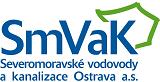 se sídlem 28. října 1235/169 Mariánské Hory709 00  Ostrava se sídlem 28. října 1235/169 Mariánské Hory709 00  Ostrava a) Dodavatel :(provozovatel vodovodu)Severomoravské vodovody a kanalizace Ostrava a.s.28. října 1235/169, Mariánské Hory, 709 00  Ostravazapsán v obchodním rejstříku Krajského soudu v Ostravě oddíl B vložka 347zastoupen xxx, vedoucí Zákaznického centra Nový Jičín, na základě pověření uděleného představenstvem společnostiSeveromoravské vodovody a kanalizace Ostrava a.s.28. října 1235/169, Mariánské Hory, 709 00  Ostravazapsán v obchodním rejstříku Krajského soudu v Ostravě oddíl B vložka 347zastoupen xxx, vedoucí Zákaznického centra Nový Jičín, na základě pověření uděleného představenstvem společnostiSeveromoravské vodovody a kanalizace Ostrava a.s.28. října 1235/169, Mariánské Hory, 709 00  Ostravazapsán v obchodním rejstříku Krajského soudu v Ostravě oddíl B vložka 347zastoupen xxx, vedoucí Zákaznického centra Nový Jičín, na základě pověření uděleného představenstvem společnostiSeveromoravské vodovody a kanalizace Ostrava a.s.28. října 1235/169, Mariánské Hory, 709 00  Ostravazapsán v obchodním rejstříku Krajského soudu v Ostravě oddíl B vložka 347zastoupen xxx, vedoucí Zákaznického centra Nový Jičín, na základě pověření uděleného představenstvem společnostibankovní spojení: ING Bank N.V.číslo účtu: 1000497402/3500bankovní spojení: ING Bank N.V.číslo účtu: 1000497402/3500bankovní spojení: ING Bank N.V.číslo účtu: 1000497402/3500bankovní spojení: ING Bank N.V.číslo účtu: 1000497402/3500IČ: 45193665 DIČ: CZ45193665ID: 4xff9pvb) Odběratel :Číslo odběratele: 433199091IČ: 70890021   DIČ: CZ70890021   ID: IČ: 70890021   DIČ: CZ70890021   ID: IČ: 70890021   DIČ: CZ70890021   ID: Povodí Odry, státní podnik    Varenská 3101/49, 702 00  OstravaPovodí Odry, státní podnik    Varenská 3101/49, 702 00  OstravaPovodí Odry, státní podnik    Varenská 3101/49, 702 00  OstravaPovodí Odry, státní podnik    Varenská 3101/49, 702 00  OstravaPovodí Odry, státní podnik    Varenská 3101/49, 702 00  Ostravazapsán v obchodním rejstříku, vedeného  Krajským soudem v Ostravě, odd. A XIV., vložka 584 zastoupen generálním ředitelem Ing. Jiřím Pagáčemzapsán v obchodním rejstříku, vedeného  Krajským soudem v Ostravě, odd. A XIV., vložka 584 zastoupen generálním ředitelem Ing. Jiřím Pagáčemzapsán v obchodním rejstříku, vedeného  Krajským soudem v Ostravě, odd. A XIV., vložka 584 zastoupen generálním ředitelem Ing. Jiřím Pagáčemzapsán v obchodním rejstříku, vedeného  Krajským soudem v Ostravě, odd. A XIV., vložka 584 zastoupen generálním ředitelem Ing. Jiřím Pagáčemzapsán v obchodním rejstříku, vedeného  Krajským soudem v Ostravě, odd. A XIV., vložka 584 zastoupen generálním ředitelem Ing. Jiřím PagáčemV Karviné dne 5.04.2019V Ostravě dne …1.4.2019…..Dodavatel:                            xxx                           xxxOdběratel :                             Ing. Jiří Pagáč                           generální ředitel